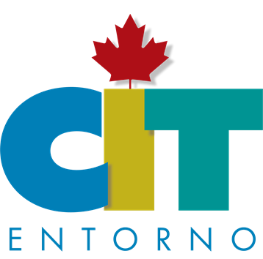 VIVE BARRANCAS 2021Chepe Express5 días, 4 nochesSLYENTCHIHUAHUA – CREEL -DIVISADERO – EL FUERTESalidas temporada baja: sábado y juevesSalidas temporada alta: sábado, lunes y jueves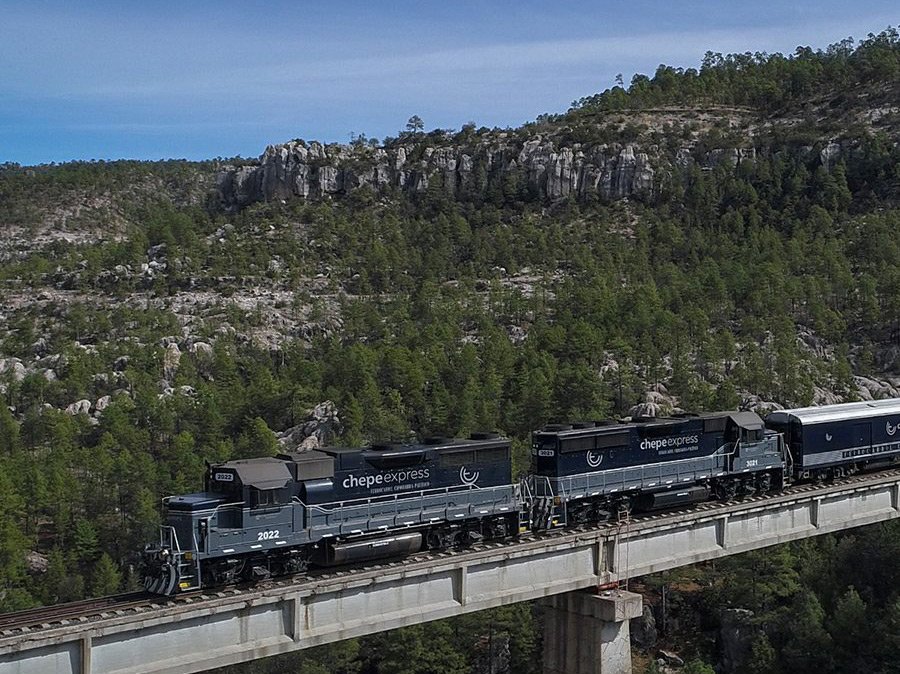 CHIHUAHUA- CREEL – POSADA BARRANCAS- DIVISADERO- EL FUERTEDIA 1 CHIHUAHUA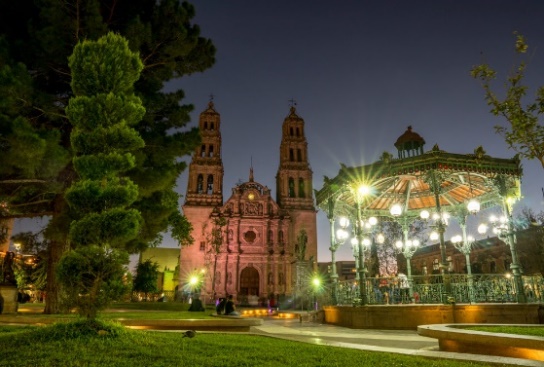 Traslado aeropuerto – hotel, día libre para dar paseo opcional por la ciudad y visitar sus atractivos turísticos como museo Pancho Villa, Quinta Gamero, Calabozo Miguel Hidalgo, centro histórico.  Alojamiento.DIA 2 CHIHUAHUA- CREEL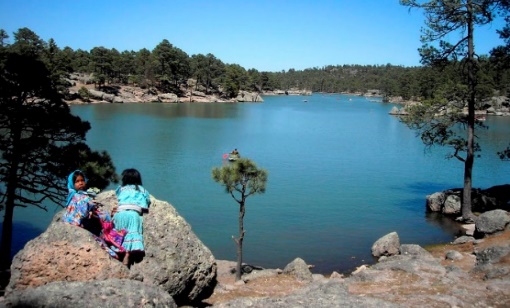 Traslado (cat. turista transporte autobús) 07:20 am. En cat. Superior desayuno incluido y Salida 08:30 am transporte terrestre auto o van. Tour incluido (solo cat. Superior) Paseo panorámico campos menonitas y alrededores de CREEL visitando Lago Arareko, Valle de los hongos y ranas y misión Jesuita, regreso a Creel. Check inn, Comida opcional y tarde libre para caminar por el pueblo, visitar su plazuela, museo y tiendas de artesanías. Alojamiento. DIA 3 CREEL- DIVISADERO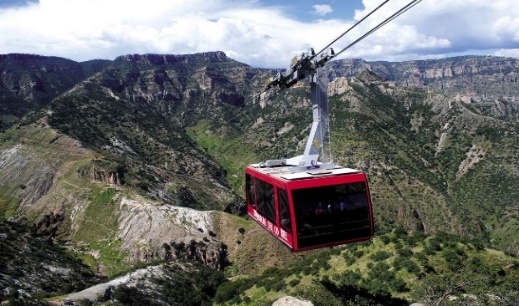 Desayuno incluido, traslado con todo y maletas hacia Divisadero y llegada tour incluido para visitar parque de aventura, y paseo opcional por teleférico y tirolesa, se visitará piedra volada, puente colgante y se podrá degustar de manera opcional las típicas gorditas de Divisadero. Traslado a hotel, Check in hotel. Caminata guiada incluida. Cena incluida en cat. superior. Alojamiento. DIA 4 DIVISADERO – EL FUERTE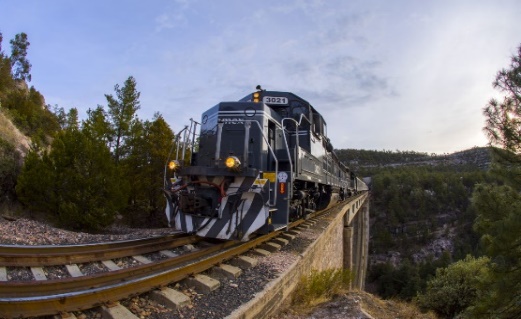 Desayuno incluido, traslado a estación Chepe con todo y maletas para abordar tren CHEPE EXPRESS con destino a El Fuerte y disfrutar las vistas panorámicas de la Sierra Tarahumara, llegada a El Fuerte, traslado a hotel.  Tarde libre para disfrutar de la plazuela, museo y atractivos turísticos del pueblo. Alojamiento. DIA 5 EL FUERTE- lugar de origen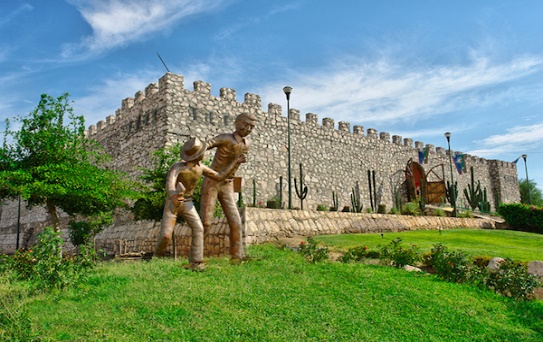 Desayuno opcional, mañana libre. Traslado a Aeropuerto a la hora convenida (solo cat. Turista y superior). Fin de nuestros servicios.Tarifa sujeta a cambios. VIGENCIA al 1 de Diciembre de 2021. Aplica suplemento adicional en temporada alta, puentes, semana santa, verano, temporada navidad y año nuevo. APLICA SUPLEMENTO ADICIONAL POR TEMPORADA ALTA             NO COMISIONABLES CAT. TURISTA $550.00 POR PERSONACAT. SUPERIOR $750.00 POR PERSONANOTAS IMPORTANTES: *Suplemento Adicional opcional por upgrade en TREN CHEPE EXPRESS CAT. EJECUTIVA   $550 pesos p/persona (acceso a BAR y restaurante)*Suplemento opcional en ocupación SENCILLA por traslado terrestre en auto o van (cat.   Superior) CUU-CREEL- $2800 Pesos p/persona*De 3 a 11 años paga tarifa de MENOR*Mayor de 12 años paga como ADULTO.VIVE BARRANCASCHIHUAHUA- CREEL – DIVISADERO – LOS MOCHIS5 días, 4 noches¡RESERVA YA!Nota: Para garantizar reservación se necesita proporcionar anticipo del 30% del total del Paquete Elegido y en temporada alta se liquida con 25 días de anticipación.POLÍTICAS DE CANCELACIÓN PARA TOURS:  Los tours se pueden cambiar de fecha en caso de algún imprevisto solo aplica algunas restricciones, verificarlo con su agente.  En el caso de cancelaciones tienen un cargo del 10%. Entre 29 y 14 días se cobrarán 20% de cargo por persona. Entre 13 y 5 días se cobrarán cargos del 50%. Dentro de las 96 horas antes de la salida los cargos serán la totalidad del importe del viaje. Los boletos de tren no son rembolsables en ningún caso.  PRECIOS SUJETOS A CAMBIO SIN PREVIO AVISO Y SUJETOS A DISPONIBILIDADVIVE BARRANCASTarifas por personaVIVE BARRANCASTarifas por personaVIVE BARRANCASTarifas por personaVIVE BARRANCASTarifas por personaVIVE BARRANCASTarifas por personaVIVE BARRANCASTarifas por personaDOBLETRIPLECUADRUPLESENCILLAMENORTurista967084508110146106485Superior137061137010615187007650LOS PAQUETES NO INCLUYEN: Tours opcionales, alimentos no especificados, o traslados opcionales. Lo no especificado. Seguro de Hospedaje, Vuelos, ENTRADAS A LUGARES EJIDALES e HISTÓRICOS.NO INCLUYE: Propinas a maleteros, meseros, guías y operadores. Propinas voluntarias a su consideración.TuristaSuperiorINCLUYE: 1 noche Hotel Plaza Chihuahua1 noche Hotel Sierra Bonita Creel o similares1 noche Hotel Mansión Tarahumara1 noche Hotel Mansión Serrano El Fuerte*Tren chepe EXPRESS Divisadero – El Fuerte cat. turistaTraslado apto Cuu- Hotel CuuTraslado terrestre autobús Chihuahua- CreelTraslado terrestre van o auto Creel- DivisaderoTraslado Estación El Fuerte- Hotel*1 desayuno Chihuahua*1 desayuno en Creel*1 desayuno en Divisadero*Tour Miradores visitando Parque de aventura (no incluye teleférico, tirolesa etc)*Caminata guiada en Barrancas del Cobre y Cueva Tarahumara*Traslados en Sierra Tarahumara*Traslado El Fuerte- Aeropuerto de Los MochisINCLUYE: 1 noche Hotel Plaza Chihuahua1 noche Hotel Villa Mexicana o similares1 noche Hotel Divisadero1 noche hotel La Choza o Mansión Serrano El Fuerte *Tren chepe EXPRESS Divisadero – El Fuerte cat. turistaTraslado apto CUU-Hotel CUU*Traslado terrestre van o auto Chihuahua- Creel (aplica a partir de dos personas) En caso de hab. sencilla opcional pago suplementoTraslado terrestre van o auto Creel- DivisaderoTraslado estación El Fuerte- Hotel*1 desayuno en Chihuahua*1 desayuno en Creel*1 Cena en Divisadero (no incluye bebidas)*1 desayuno en Divisadero*TOUR campos MENONITAS (panorámico) (no incluye entrada al museo del queso) *TOUR CREEL visitando Lago de Arareko, Valle de los hongos y ranas, Misión Jesuita, Cueva San Sebastián*Tour Miradores visitando Parque de aventura (no incluye teleférico, tirolesa etc.)*Caminata guiada en Barrancas del Cobre y Cueva Tarahumara*Traslados en Sierra Tarahumara*Traslado El Fuerte- Aeropuerto de Los Mochis